Załącznik nr 1 do Umowy nr ……../2021Szczegółowy Opis przedmiotu zamówieniaWymagania dotyczące tablicy:Wykonanie i dostawa 2 tablic informacyjnycho wymiarach: 80 cm x 120 cm (wymiary europalety). Tablica musi być wykonana z jednego arkusza blachy.Tablica metalowa, jednostronna.Blachą z której będzie wykonana tablica musi być odpowiedniej grubości, tak żeby powierzchnia tablicy była płaska, pozbawiona fal oraz wybrzuszeń. Blacha estetycznie wykończona tzn. blacha po obwodzie powinna być zagięta pod kątem 90 stopni na długości i grubości profilu tworzącego ramę tablicy. Blacha pozbawiona ostrych krawędzi. Tablica zamontowana na konstrukcji metalowej dostosowanej do wymiarów tablicy w sposób zapewniający stabilność, w szczególności uniemożliwiającej przewrócenie się. Kompletna konstrukcja zabezpieczona przed korozją farbą antykorozyjną. Wykończenie - ramka wykonana na całości obwodu tablicy. Konstrukcja tablicy musi być wykonana jako jeden element (zespawane profile).Słupki metalowe malowane proszkowo min. średnica Q 50 mm. Długość słupków, tak aby po zamontowaniu dolna krawędź tablicy znajdowała się nie niżej niż na wysokości 120 cm (+/-10 cm) od powierzchni gruntu.Nadruk: pełny kolor (4+0), odporny na czynniki zewnętrze w dłuższym czasie, w tym niskie i wysokie temperatury, deszcz, śnieg, a także promieniowanie UV.Wykonawca przygotuje projekt nadruku na tablicy zgodnie z zasadami promocji i oznakowania projektów współfinansowanych z funduszy Unii Europejskiej w okresie 2014-2020. Do obowiązków Wykonawcy należy pozyskanie znaków graficznych, obowiązujących w programie w ramach którego współfinansowany jest projekt.Na wykonaną tablicę, Wykonawca udziela minimum 5 letniej gwarancji od dnia prawidłowego odbioru tablic.Na tablicy należy umieścić następujące informacje:nazwę beneficjenta: Miasto Zamość tytuł projektu: Rewitalizacja Starego Miasta w Zamościucel projektu: Ograniczenie negatywnych zjawisk i procesów na obszarze rewitalizacji, poprawa jakości i standardu życia mieszkańców poprzez optymalne wykorzystanie potencjału zabytkowego zespołu staromiejskiego oraz wzrost atrakcyjności kulturalnej i turystycznej obszaru rewitalizacji, przekładający się na wzrost liczby turystówzestaw obowiązującego logo (znak Unii Europejskiej, barwy RP, znak Funduszy Europejskich, logo promocyjne województwa lubelskiego),adres portalu: www.mapadotacji.gov.plLokalizacja tablicy: tablice dostarczone zostaną w miejsce wskazane przez Zamawiającego.Wizualizacja tablicy: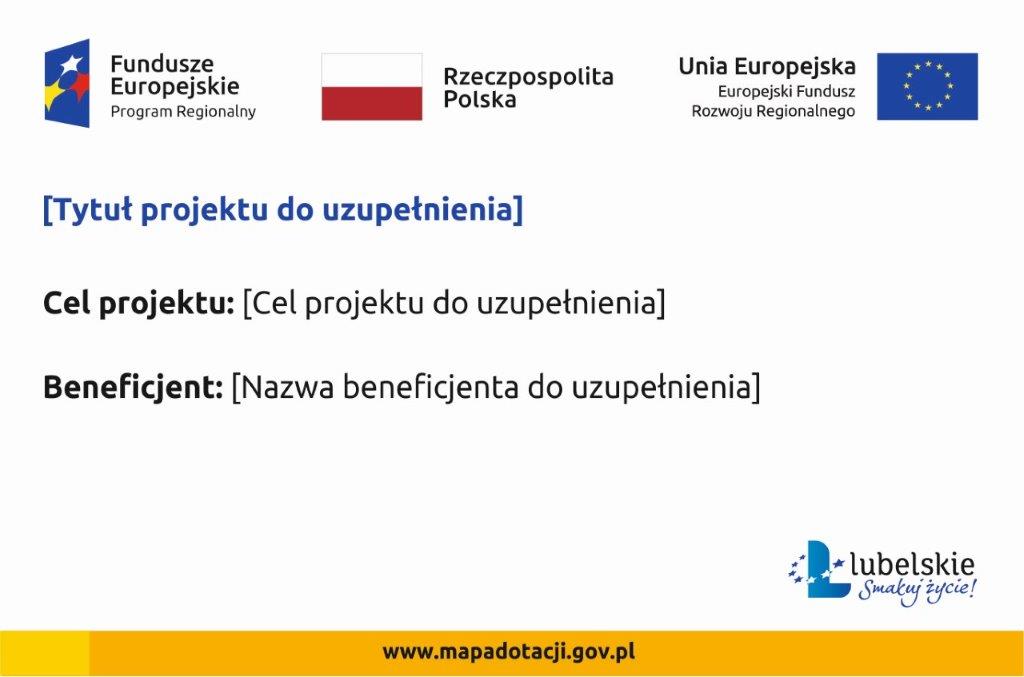 